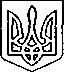                                           ЩАСЛИВЦЕВСЬКА СІЛЬСЬКА РАДА                                                     ВИКОНАВЧИЙ КОМІТЕТ                                                                РІШЕННЯ                                                                 № 71 21.05.2020 р.                                                 Про погодження режиму роботи об’єктів торгівлі, об'єктів сфери послуг та розваг на території Щасливцевської сільської ради             Розглянувши заяви фізичних та юридичних осіб що до погодження режиму роботи об’єктів торгівлі, об'єктів сфери послуг та розваг на території Щасливцевської сільської ради та надані до них документи, керуючись Порядком провадження торговельної діяльності та правилами торговельного обслуговування на ринку споживчих товарів затвердженого постановою Кабінету Міністрів України від 15 червня 2006 р. за № 833, Правилами роздрібної торгівлі алкогольними напоями затвердженими постановою Кабінету Міністрів України від 30 липня 1996 р. за № 854, Правилами роздрібної торгівлі тютюновими виробами затвердженими Наказом Наказ Міністерства економіки та з питань європейської інтеграції України від 24.07.2002 р. за № 218  зареєстрованим в Міністерстві юстиції України 20 серпня 2002 р. за N 679/6967, Законом України "Про благоустрій населених пунктів", Законом України "Про забезпечення санітарного та епідемічного благополуччя населення", ст. 30 Закону України "Про місцеве самоврядування в Україні", виконавчий комітет Щасливцевської сільської радиВИРІШИВ:1.1. ФОП *** /***/ торгівельних  ларьків /зблокованого типу/ з реалізацією алкогольних напоїв , тютюнових виробів та  продуктів харчування, розташованих за адресою с. Щасливцеве, вул. Комарова,***, режим роботи з 08-00 до 22-00, без вихідних, період роботи з 01.06.2020 р. до 01.10.2020 р.1.2.ФОП *** /***/  кіоску з реалізацією пиво горілчаних та тютюнових виробів, продуктів харчування , розташованого за адресою с. Щасливцеве, вул. Набережна ***, режим роботи з 8-00 до 24-00, без перерви, без вихідних, період роботи з 01.06.2020 р. до 15.09.2020 р.1.3.ФОП *** /***/ трьох кіосків з реалізацією пиво горілчаних та тютюнових виробів, продуктів харчування , розташованого за адресою с. Щасливцеве, вул. Набережна ***, режим роботи з 8-00 до 24-00, без перерви, без вихідних, період роботи з 01.06.2020 р. до 15.09.2020 р.1.4.ФОП *** /***/ кафе-піццерія «Ситий Пан» в їдальні №5 з реалізацією алкогольних напоїв та тютюнових виробів , розташованого с. Генічеська Гірка, вул. Набережна, ***, на території б-в «Арабатська стрілка», режим роботи з 8-00 до 24-00 без перерви, без вихідних, період роботи з 01.06.2020 р. до 30.09.2020 р.1.5.ФОП *** /***  /кафе- піццерії «Ситий ПАН» в їдальні №5 з реалізацією продуктів харчування , розташованої с. Генічеська Гірка, вул. Набережна, ***, на території б-в «Арабатська стрілка», режим роботи з 8-00 до 24-00, без перерви, без вихідних, період роботи з 15.05.2020 р. до 30.09.2020 р.1.6.ФОП *** /***  / шашличної з реалізацією продуктів харчування реалізацією продуктів харчування , розташованої с. Генічеська Гірка, вул. Набережна,***, на території б-в «Арабатська стрілка», режим роботи з 8-00 до 24-00, без перерви, без вихідних, період роботи з 15.05.2020 р. до 15.09.2020 р.1.7. ФОП *** /***/ погодити режим роботи магазину з реалізацією алкогольних напоїв, тютюнових виробів, розташованого с. Щасливцеве, вул. Набарежна ,***, режим роботи з 8-00 до 22-00,без перерви та вихідних період роботи з 01.06.2020 р. до 31.08.2020 р.1.8.ФОП *** /*** / погодити режим роботи магазину з реалізацією,продуктів харчування, розташованого с. Щасливцеве, вул. Набарежна , ***, режим роботи з 8-00 до 22-00,без перерви та вихідних період роботи з 01.06.2020 р. до 31.08.2020 р.1.9.ФОП *** /***/ магазину з кафетерієм на території магазину, з  реалізацією продуктів харчування , пива та товарів повсякденного попиту , розташованої  с. Генічеська Гірка , вул. Набережна, *** територія бази відпочинку «Дніпро», режим роботи з 8-00 до 22-00, без перерви, без вихідних, період роботи з 01.06.2020 р. до 01.10.2020 р.1.10.ФОП *** / *** кафе-бару «Восток», з реалізацією продовольчих товарів,алкогольних напоїв та тютюнових виробів, розташованого с. Генічеська Гірка, вул. Азовська ***, режим роботи з10-00 до 01-00, без перерви , без вихідних, період роботи з 10.06.2020 р. до 01.10.2020 р.1.11.ФОП *** / ***/ магазину з реалізацією продовольчих товарів,алкогольних напоїв та тютюнових виробів, розташованого с. Генічеська Гірка, вул. Азовська ***, режим роботи з 07-00 до 23-00, без перерви , без вихідних, період роботи з 01.06.2020 р. до 0110.2020 р.1.12.ФОП ***  /*** / кафе «Тропіканка» реалізацією продуктів харчування, алкогольних напоїв та тютюнових виробів, розташованого в с. Щасливцеве, вул. Набережна, *** територія пансіонату «Експрес», режим роботи з 08-00 до 23-00, без перерви, без вихідних, період роботи з 01.06.2020 р. до 01.09.2020 р.1.13.ФОП ***  /*** / кафе «Дельфін» реалізацією продуктів харчування, алкогольних напоїв та тютюнових виробів, розташованого в с. Щасливцеве, вул. Набережна, *** територія пансіонату «Експрес», режим роботи з 08-00 до 23-00, без перерви, без вихідних, період роботи з 01.06.2020 р. до 01.09.2020 р.1.14.ФОП ***  /*** /  ресторану «Колізей» реалізацією продуктів харчування, алкогольних напоїв та тютюнових виробів, розташованого в с. Щасливцеве, вул. Набережна, *** територія пансіонату «Експрес», режим роботи з 08-00 до 23-00, без перерви, без вихідних, період роботи з 01.06.2020 р. до 01.09.2020 р.1.15. ФОП *** /***/ магазину з реалізацією алкогольних напоїв тютюнових виробів, розташованого с. Щасливцеве, вул. Набарежна ,***на території , бази відпочинку « Корал», режим роботи з 8-00 до 22-00,без перерви та вихідних період роботи з 01.06.2020 р. до 31.08.2020 р.1.16.ФОП *** /*** / магазину з реалізацією,продуктів харчування, розташованого с. Щасливцеве, вул. Набарежна , *** на території , бази відпочинку « Корал», режим роботи з 8-00 до 22-00,без перерви та вихідних період роботи з 01.06.2020 р. до 31.08.2020 р.1.17. ФОП  *** / *** /  кафе з реалізацією алкогольних напоїв, пива та продовольчих товарів,  розташованого с. Генічеська Гірка вул. Набережна, ***  ДП ОК « Меліоратор», режим роботи з 7-00 до 22-00, без перерви, без вихідних, період роботи з 01.06. 2020р. до 31.09.2020р.1.18. ФОП  *** / *** кафе з літнім майданчиком реалізацією алкогольних напоїв, пива та продовольчих товарів,  розташованого с. Генічеська Гірка вул. Набережна, ***  ДП ОК « Меліоратор», режим роботи з 7-00 до 22-00, без перерви, без вихідних, період роботи з 01.06.2020 р. до 31.08.2020р.1.19. ФОП  *** / *** / кафе з літнім майданчиком з реалізацією,алкогольних напоїв, пива та продовольчих товарів,  розташованого с. Генічеська Гірка вул. Набережна, ***  б-в « Арабатська стрілка», режим роботи з 7-00 до 22-00, без перерви, без вихідних, період роботи з 01.06. 2020р. до 31.09.2020р.1.20.ФОП *** /*** /  торгівельного павільйону з реалізацією продовольчих товарів, пива та тютюнових виробів, розташованого с .Щасливцеве, вул. Морська *** , режим роботи з 07-00 до 23-00,  без перерви ,без вихідних, період роботи з 01.06.2020р. до 01.09.2020р.1.21.ФОП *** /*** / торгівельного павільйону з розміщенням в ньому магазину з реалізацією продовольчих товарів, алкогольних напоїв та тютюнових виробів, розташованого с .Щасливцеве, вул. Набережна *** , режим роботи з 07-00 до 22-00,  без перерви ,без вихідних, період роботи з 01.06.2020р. до 01.09.2020р.1.22. ФОП *** / ***/ торгівельного павільйону з розміщенням в ньому бару з літнім майданчиком, з реалізацією пива та продуктів харчування , розташованого  с. Генічеська Гірка , вул. Набережна, ***, на території ДПОК «Меліоратор»,  режим роботи з 8-00 до 23-00,  без перерви, без вихідних , період роботи з 01.06.2020р. до 31.08.2020р.1.23. ФОП *** / ***/ торгівельного павільйону з розміщенням в ньому бару з літнім майданчиком, з реалізацією пива та продуктів харчування , розташованого  с. Генічеська Гірка , вул.. Набережна, ***, на території ДПОК «Меліоратор»,  режим роботи з 8-00 до 23-00,  без перерви, без вихідних , період роботи з 01.06.2020р. до 31.08.2020р.1.24. ФОП *** /***/ торгівельного містечка з реалізацією   продовольчих та промислових товарів, овочевої продукції, розташованого с. Щасливцеве,  вул. Набарежна ***, режим роботи з 06-00 до 24-00,без перерви та вихідних період роботи з 01.06.2020р. до 30.09.2020р.1.25.ФОП *** /*** / магазину з реалізацією, алкогольних напоїв та тютюнових виробів. розташованого с. Генічеська Гірка, вул. Набережна, ***,  режим роботи з 08-00 до 23-00,без перерви та вихідних, період роботи з 01.06.2020р. до 31.08.2020 р.1.26. ФОП *** /*** / кафе « Дорожнє» з реалізацією, алкогольних напоїв та тютюнових виробів. розташованого с. Генічеська Гірка, вул. Набережна, ***  режим роботи з 08-00 до 24-00,без перерви та вихідних, період роботи з 01.06.2020 р. до 31.08.2020 р.1.27. ФОП *** / *** / магазину з реалізацією продовольчих товарів,  розташованого с. Генічеська Гірка, вул. Набережна, ***  режим роботи з 08-00 до 23-00,без перерви та вихідних, період роботи з 01.06.2020 р. до 10.09.2020 р.1.28.ФОП *** / *** / кафе « Дорожнє» з реалізацією продовольчих товарів,  розташованого с. Генічеська Гірка, вул. Набережна, ***  режим роботи з 08-00 до 24-00,без перерви та вихідних, період роботи з 01.05.2020 р. до 10.09.2020 р.1.29.ФОП *** /2713912768 /  двох павільйонів,а в них кафе з реалізації продуктів харчування, розташованого с. Генічеська Гірка, вул. Набережна , *** ДПОК «Меліоратор», режим роботи з 8-00 до 23-00 без перерви та вихідних, період роботи з 01.06.2020р. до 01.09.2020 р.1.30.ФОП *** /*** /  двох павільйонів, а в ньому кафе з реалізації алкогольних напоїв, розташованого с.Генічеська Гірка, вул. Набережна ,*** ДПОК «Меліоратор», режим роботи з 8-00 до 23-00 без перерви, вихідних, період роботи з 01.06.2020р. до 01.09.2020 р.1.31.ФОП *** / ***/ ларьку з реалізації мороженого та квасу, розташованого с. Генічеська Гірка, вул. Набережна, ***, б-в « Арабатська стрілка» режим роботи з 8-00 до 23-00 без перерви та вихідних, період роботи з 25.05.2020р. до 01.10.2020р.1.32.ФОП *** / ***/  павільйону з розміщенням в ньому кафе з реалізації продуктів харчування, розташованого с. Щасливцеве, вул. Набережна, *** територія торгівельного містечка « Міжнародної клініки відновного лікування», режим роботи з 8-00 до 23-00 без перерви та вихідних, період роботи з 25.05.2020 р. до 01.10.2020р.1.33.ФОП *** /***/   павільйону, а в ньому кафе з реалізації алкогольних напоїв, розташованого с. Щасливцеве, вул. Набережна, *** територія торгівельного містечка « Міжнародної клініки відновного лікування», режим роботи з 8-00 до 23-00 без перерви та вихідних, період роботи з 25.05.2020р до 01.10.2020р.1.34.ФОП *** /*** / павільйону, а в ньому кафе з реалізації продуктів харчування розташованого с. Щасливцеве, вул. Набережна, *** територія торгівельного містечка « Міжнародної клініки відновного лікування», режим роботи з 8-00 до 23-00 без перерви та вихідних, період роботи з 25.05.2020р до 01.10.2020р.1.35.ФОП *** / ***/ ларьку з реалізації  м’якого морозива, розташованого с. Генічеська Гірка, вул. Набережна, *** ДПОК «Меліоратор»,  режим роботи з 8-00 до 23-00 без перерви та вихідних, період роботи з 25.05.2020р. до 01.10.2020р.1.36. МПП « ***» /***/ кафе «Талісман» з реалізацією продовольчих товарів, алкогольних напоїв, тютюнових виробів, розташованого с. Генічеська Гірка, вул. Набережна, *** територія ТГК «Аіст»,режим роботи з 7-00 до 22-00, без перерви та вихідних, період роботи з 01.06.2020р. до 31.08 2020р.1.37. МПП « ***» /***/  крамниці «Талісман» з реалізацією продовольчих товарів, алкогольних напоїв, тютюнових виробів, розташованого с. Генічеська Гірка, вул. Набережна, ***територія ТГК «Аіст»,режим роботи з 7-00 до 22-00, без перерви та вихідних, період роботи з 01.06.2020р. до 31.08.2020р.1.38.МПП «***» /***/ продмаркету «Фенікс» з реалізацією  продовольчих товарів, алкогольних напоїв , тютюнових виробів, розташованого с. Генічеська Гірка вул. Набережна, ***територія ТГК «Аіст»,режим роботи з 7-00 до 22-00, без перерви та вихідних, період роботи з 01.06.2020р. до 31.08. 2020р.                                                                                                                                                                                                                                                                                                                                                                                                                                                                                                                                                                                                                                                                                                                                  1.39. МПП «***» /***/ продмаркету «Аіст" з реалізацією  продовольчих товарів, алкогольних напоїв, тютюнових виробів, розташованого с. Генічеська Гірка вул. Набережна, ***територія ТГК «Аіст»,режим роботи з 7-00 до 21-00, без перерви та вихідних, період роботи з 01.06.2020р. до 31.08. 2020р.1.40. МПП « ***» /***/ павільйону «Фенікс» з реалізацією продуктів харчування,                                                                                                                                                                                                                                                                                                                                                                                                                                                                                                                                                                                                                                                                                                                                             напоїв та пива на розлив, тютюнових виробів, розташованого с. Генічеська Гірка вул. Набережна, ***територія ТГК «***», режим роботи з 7-00 до 22-00, без перерви та вихідних, період роботи з 01.06.2020р. до 31.08. 2020р.1.41. МПП « ***» ***/  кафе «Морське» з реалізацією продовольчих товарів, алкогольних напоїв, тютюнових виробів, розташованого с. Генічеська Гірка, вул. Набережна, *** територія ТРК «Аіст»,режим роботи з 7-00 до 22-00, без перерви та вихідних, період роботи з 01.06.2020р. до 27.08 2020р.1.42. ФОП *** /***/ магазину з реалізацією продовольчих товарів та товарів повсякденного, розташованого с. Генічеська Гірка, вул. Азовська, ***, режим роботи з 08-00 до 23-00,без перерви та вихідних, період роботи з 01.06.2020 р. до 31.08.2020 р.1.43. ФОП *** /2789706380 / магазину з реалізацією, алкогольних напоїв та тютюнових виробів,розташованого с. Генічеська Гірка, вул. Азовська, ***, режим роботи з 08-00 до 23-00,без перерви та вихідних ,період роботи з 01.06.2020 р. до 31.08.2020 р.1.44.ФОП *** /*** / магазину з реалізацією продовольчих товарів та товарів повсякденного попиту, розташованого с. Генічеська Гірка, вул. Азовська, ***, режим роботи з 08-00 до 22-00,без перерви та вихідних, період роботи з 01.06.2020р. до 15.09.2020 р.1.45.ФОП *** / *** / магазину з реалізацією, алкогольних напоїв та тютюнових виробів , розташованого с. Генічеська Гірка, вул. Азовська, ***, режим роботи з 08-00 до 22-00,без перерви та вихідних, період роботи з 01.06.2019р. до 15.09.2020р.1.46. ФОП *** /*** /  магазину « Корал » з реалізацією промислових, розташованого с. Генічеська Гірка, вул. Набережна, *** територія ТРК «Аіст»,режим роботи з 7-00 до19-00, без перерви та вихідних, період роботи з 01.06.2020р. до 31.08. 2020р.2. Зобов'язати осіб, зазначених у п. 1 цього рішення:-  на фасаді об’єкта установити вивіску з зазначенням господарюючого   суб’єкта чи власника та інформацію про режим роботи- обладнати в торговельному приміщені на видному місці «Куточок покупця», в якому повинна бути інформація для покупців, а також Правила торгівельного обслуговування населення. - укласти договір з КП  « Комунсервіс» на вивіз сміття., та водопостачання. - підтримувати благоустрій та належний санітарний стан прилеглої території в радіусі 5 метрів.- встановити 4 /чотири/ урни або контейнера для сміття біля торгівельного об’єкту.- дотримуватись санітарних норм, щодо створення шуму, зокрема не створювати гримкої музики в кафе, барах, літніх  майданчиках дискотеках та розважальних закладах після 22-00.3. Попередити осіб, зазначених у п. 1 цього рішення, що у разі невиконання вимог зазначених у п. 2 цього рішення Виконавчим комітетом буде скасоване погодження режиму роботи, зазначене в цьому рішенні.4. Контроль за виконанням цього рішення покласти на заступника сільського голови з питань дії виконкому Бородіну О.П.Сільський голова                                                                    В.ПЛОХУШКО